2016 Mathematics Standards of LearningAlgebra Readiness Formative Assessment5.19cMatthew scored two times as many points as Justin. Write an expression to represent the number of points Matthew scored. Explain the meaning of the variable. For each verbal expression, write an algebraic expression. 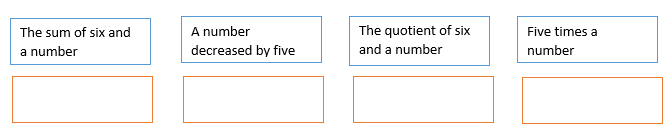 Choose the algebraic expression that represents the verbal phrase,“the difference of five and a number”5(x)5 + x5 - xChoose the algebraic expression that best represents the verbal phrase,“Twenty more than a number, c20 20(c)c + 2020 – cChoose the algebraic expression that best represents the verbal phrase.“the quotient of a number and ten”10 + x10 - xVirginia Department of Education 2018